PLANO DE TRABALHO/PROPOSTA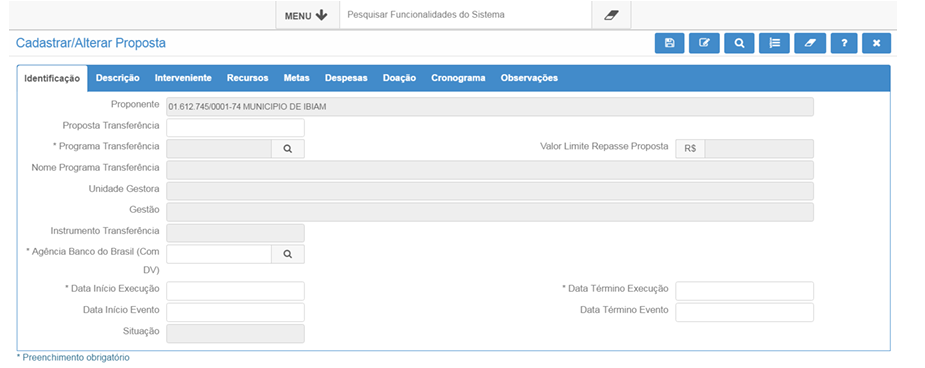 Proponente: campo preenchido automaticamente pelo sistema de acordo com o usuário logado no sistema.Proposta de Transferência: Preenchido automaticamente Programa Transferência: Pesquisar o número do Programa que se encontra no respectivo edital.CAMPOS SÃO PREENCHIDOS AUTOMATICAMENTE APÓS A INCLUSÃO DO PROGRAMA:Nome do Programa:                                       Valor limite Repasse Proposta: Unidade Gestora  Instrumento Transferência:Data de Início Execução:  Data Término Execução: Data Início Evento e Data Término Evento: esse campo só deve ser preenchido se o objeto referir-se a um evento com data pontual para acontecer.Situação: campo preenchido automaticamente pelo sistema após a inclusão da proposta.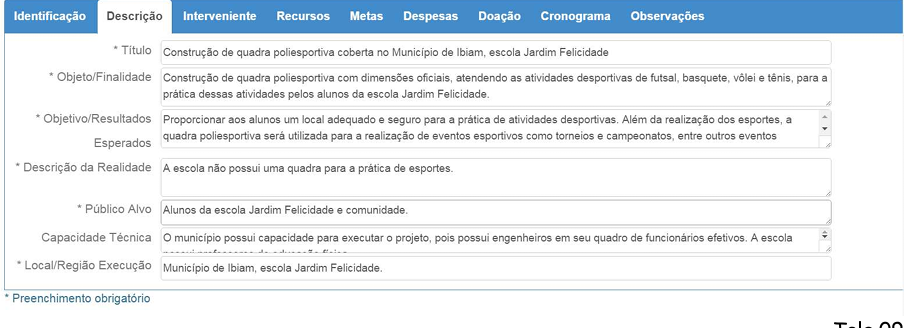 TÍTULO: Deve ser objetivo, brevemente explicativo, que chame atenção para o objetivo, em caixa alta.(sigla do Projeto(se houver) e relacionado com o projeto).Objeto/Finalidade: descrever detalhadamente o objeto a ser financiado e a finalidade a  ser atingida:EM TRÊS PARÁGRAFOS:1.OBJETO: Descrição completa do objeto da parceria para o Termo de Convênio em questão, em conformidade com a realização de ações voltadas à prevenção, promoção, defesa ou garantia dos direitos de crianças e adolescentes no Estado de Santa Catarina. É muito importante que o objeto seja descrito de forma clara e resumida. O objeto da parceria não poderá ser alterado após a formalização, portanto, sua redação deverá considerar a possibilidade de ser adequado se houver captação a maior ou menor que o inicialmente proposto. **Orientações: Descrever o objeto da parceria apresentada. Em geral, se apresenta através de verbos no infinitivo (realizar, executar, promover, capacitar, etc). 2.FINALIDADE: Descreva a finalidade que pode ser compreendida como sendo a razão ou o motivo subjacente do projeto, ou seja, especificar porque do projeto a ser realizado, quais situações pretende alcançar a direção a ser seguida.    3. EIXO /ÁREA DE ATUAÇÃO: Descrever em qual área ou eixo se enquadra.EM DOIS PARÁGRAFOS:1.OBJETIVO GERAL: Descrever de forma clara e objetiva e resumida, o objeto da parceria apresentada. Em geral, se apresenta através de verbos no infinitivo (realizar, executar, promover, capacitar, etc). O objeto da parceria é o resultado pretendido com realização do conjunto das ações do projeto. O objeto da parceria não poderá ser alterado após a formalização, portanto, sua redação deverá considerar a possibilidade de estar adequado se houver captação a maior ou menor que o inicialmente propostoOrientações:  São os passos estratégicos para se alcançar o objeto  e o resultado a ser atingido a partir de um conjunto de ações. A meta deve ser mensurável e quantificável, ou seja, o alcance das metas propicia o cumprimento do objeto. Apresentamos, a seguir, duas definições para Objetivo Geral:a) É um produto ou serviço que estará disponível quando o projeto estiver concluído.b) Estabelece, de forma geral e abrangente, as intenções e os efeitos esperados do programa, orientando o seu desenvolvimento O objetivo deve responder as perguntas:• O que fazer?• Para quem?• Onde?• Para que fazer?2.Objetivos específicos:RESULTADOS ESPERADOS ESPECÍFICO: Resultados Esperados: Expor os resultados/mudanças esperados ao fim do projeto, bem como as metas na realidade social observada. Que será entregue com a execução do projeto, por meio da parceria. Explicando o cumprimento das metas com suas alterações observadas e mensurável, tendo por referência os problemas diagnosticados e os beneficiários da política pública .Definir um objetivo utilizando o conceito SMART, Lembre-se das iniciais da palavra: S de Específico, M de Mensurável, A de Alcançável, R de Relevante e T de Tempo. DESCRIÇÃO DA REALIDADE:Descrever qual é a situação atual que será modificada caso o objeto seja realizado;Fundamentar a pertinência e relevância do  projeto como resposta a um problema ou necessidade identificada de maneira objetiva. Deve haver ênfase em aspectos qualitativos e quantitativos, evitando-se dissertações genéricas sobre o tema.Falar dos indicadores do estado/município: número de crianças e adolescentes e/ou outros números que contribuam para relacionar a realidade com o objeto da parceria proposta. Se  a região a ser executada constar com diagnóstico com os indicadores sobre a temática a ser abrangida pelo projeto e, especialmente, dados que permitam a análise da situação em âmbito municipal, regional,estadual, conforme a abrangência das ações . Expor os resultados esperados ao fim do projeto, bem como as metas e explicar como o cumprimento das metas pode transformar a realidade descrita nos parágrafos anteriores.
PÚBLICO ALVO: Listar quem serão os beneficiados do projeto.1.Quantidade de pessoas atingidas:  relacionar a quantidade  de pessoas atendidas no território.2.Comunidades envolvidas/atingidas:  relacionar a região da área  de atuação da Entidade ou Órgão.CAPACIDADE TÉCNICA: Proponente para executar o objeto e atingir a sua finalidade um contrato, padrão ou especificação.A  lista de profissionais que vai atuar no projeto.a que o projeto seja executado.Local/Região Execução: executado no território catarinense de forma híbrida.ABA INTERVENIENTE :Essa aba não deve ser preenchida pelo proponente. Se o concedente entender que deve haver um interveniente colocará a proposta em readequação informando os dados para preenchimento pelo proponente.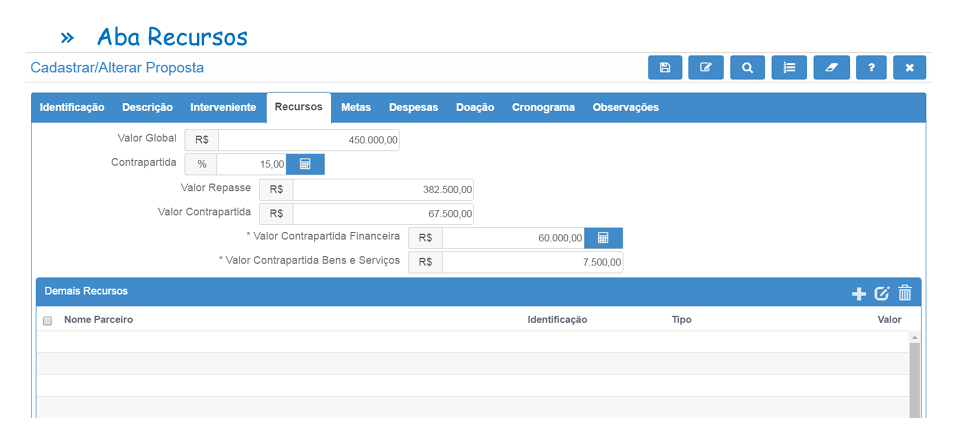 Valor Global R$ 400.000,00 (quinhentos mil)( incluir o valor total necessário para executar o objeto)Contrapartida: deve-se inserir o valor 0,00. Após informar o campo, clicar no botão calculadora  e o sistema preencherá os campos Valor Repasse e Valor Contrapartida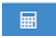 Valor Repasse: e Valor Contrapartida: são campo preenchido automaticamente pelo sistema ao clicar no botão calculadora . Corresponde ao valor a ser repassado pelo concedente (valor global menos o valor da contrapartida).    Valor Contrapartida Financeira: deve-se inserir o valor 0,00. Após informar o campo, clicar no botão calculadora  e o sistema preencherá os campos Valor Repasse e Valor ContrapartidaValor Contrapartida Bens e Serviços: preenchido automaticamente Demais Recursos: Não precisa preencher.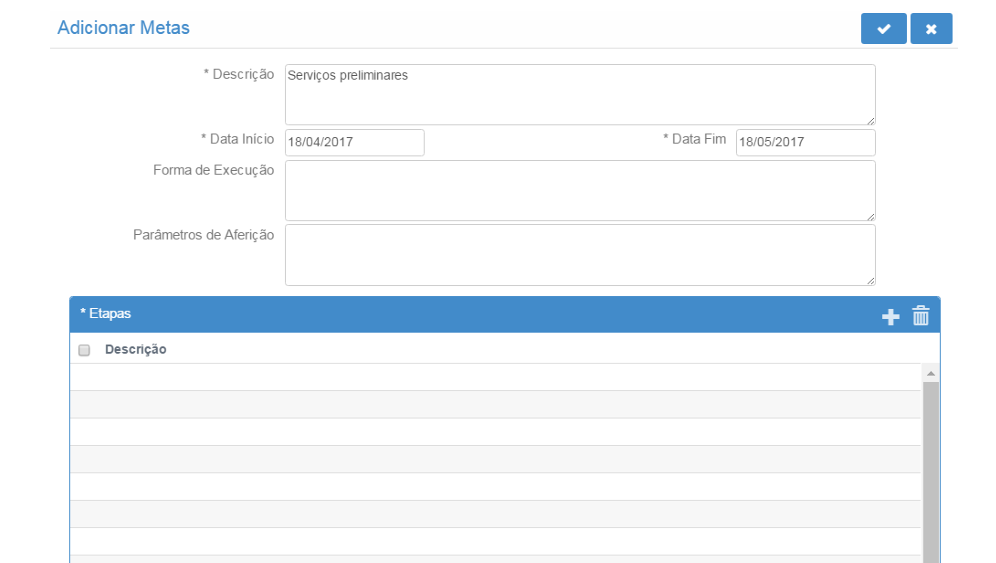 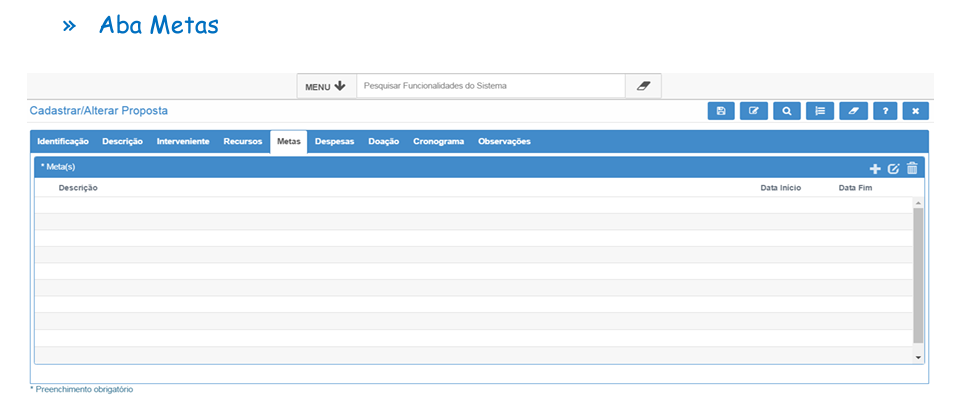 Etapa 1: PLANEJAMENTOData de Início:                                       Data Fim:Forma de execução: Composição de Equipe e Definições dos Parâmetros de ExecuçãoParâmetro de Aferição: 1.Contratos fechados com equipe multidisciplinar incluindo coordenador do curso2. Docentes3.Aquisições e administrativo. Etapas:Definição da equipe;Definição da metodologia Etapa 2: DESENVOLVIMENTOData de Início :                             Data Fim:Forma de execução: Preparação das atividades e materiais 1.Lista de mailing dos profissionais convidados a fazer a inscrição.2-Listas de emails convites enviados.3 – Imagens/ PDFs de todos os materiais criados. 4 – Relatório de envio dos emails convitepara inscrição.4 - Relatórios dos envios de cada uma das três newsletters de divulgaçãoParâmetro de Aferição: 1.Criação dos materiais de divulgação (convite e 3 newsletters)1. Alinhamento com o CEDCA para seleção de profissionais da Região 2.Criação da identidade visual do curso3.Envio de convite com link para inscriçãoETAPAS:1.Disponibilização das aulas gravadas na Plataforma EAD para todos os inscritos2.Disponibilização dos materiais das aulas para download3.Disponibilização da Avaliação para os alunosEtapa 3:  EXECUÇÃO 1-Data de Início :                        Data Fim:
Forma de execução:11. Realização das aulas online “com transmissão ao vivo”, perfazendo um total de 20h,2. divididos em 6 MÓDULOS – cada módulo com duração entre 3h e 3h30 x 6 semanas, contemplando os temas apresentados na metodologiae todos os materiais criados. 3. Relatório de envio dos emails convite para inscrição.4 - Relatórios dos envios de cada uma das três newsletters de divulgaçãoParâmetro de Aferição:1. Relatório final dos inscritos.2 - Relatório dos participantes nas aulas ao vivo em cada módulo.3 – Relatório das interações dos participantes com os docentes/palestrantes em cadamóduloETAPAS: Etapa 4: EXECUÇÃO 2Data de Início :                        Data Fim:
Forma de execução: Conclusão do projeto Parâmetro de Aferição: (EXP: Notas  Fiscais; Relatórios; Fotos, entre outros).ETAPAS:1.Levantamento dos dados finais2. Apresentação dos relatórios finais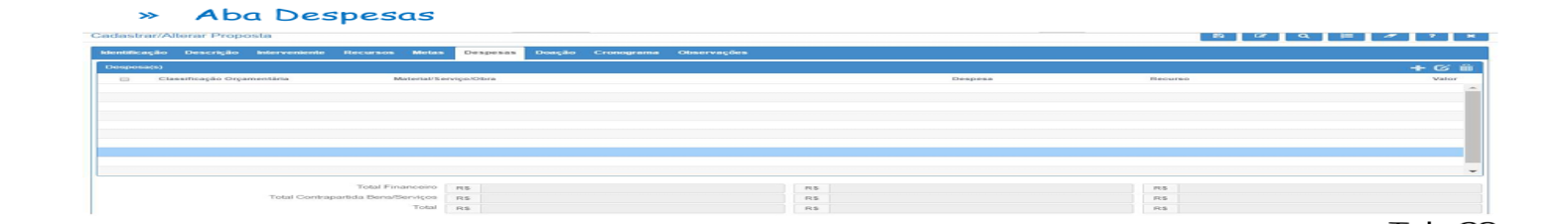 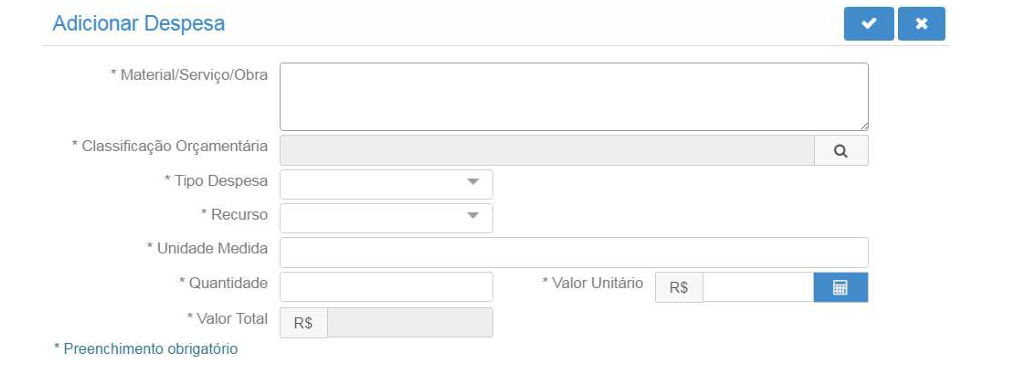 MATERIAL/SERVIÇO/OBRA:  Descrever o material, bem ou serviço que será adquirido detalhando as especificidades dessa despesa. Exemplo: marca, potência, tamanho, enfim, todas as características que interferem no preço do produto.CLASSIFICAÇÃO ORÇAMENTÁRIA: O Decreto (estadual) n.º 1.323/2012 prevê quais despesas classificam-se como corrente e quais despesas classificam-se como capital. Essa classificação orçamentária foi reduzida a “Despesas Correntes” e “Despesas de Capital” para facilitar o preenchimento pelo usuário.  TIPO DESPESA:Bem: deve ser selecionado quando a despesa for aquisição de um bem/material; Serviço: deve ser selecionado quando a despesa for a contratação de um serviço; Obra: deve ser selecionado quando a despesa for obra, construção, reforma, fabricação, recuperação ou ampliação de imóvel; TRIBUTO:deve ser selecionado quando a despesa for pagamento de tributo (INSS, ISSQN, etc.)RECURSO: UNIDADE DE MEDIDA: Quantidade:  Valor Unitário: descrever o valor unitário do produto. Clicar na calculadora 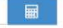 Valor total a soma automaticamente DOAÇÃO: Essa aba só deve ser preenchida nos casos em que o objeto tratar de doação. Exemplo: doação de cadeira de rodas para deficientes físicos, cestas básicas, medicamentos, etc. 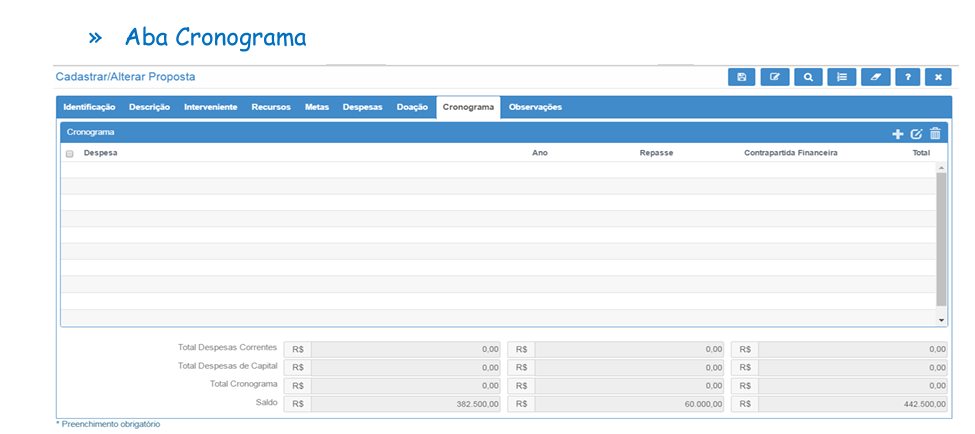 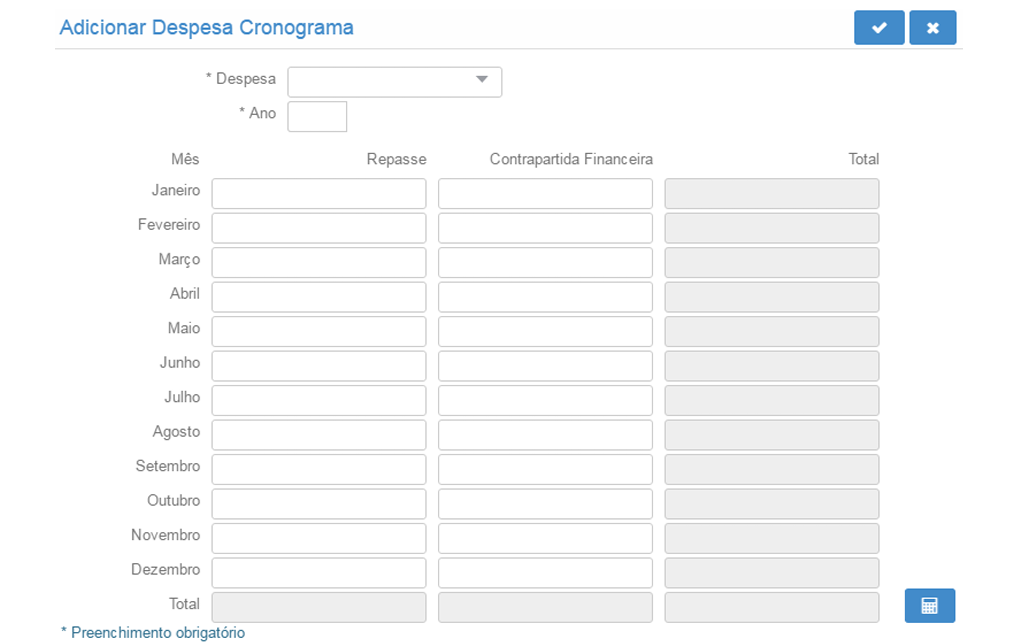 Despesa: selecionar o tipo de despesa incluído na proposta: na coluna  “Despesa Corrente” ou na coluna “Despesa de Capital”; Ano: informar o ano para o qual solicita-se o repasse do recurso financeiro; Mês: informar o valor a ser repassado pelo concedente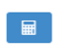 (Os meses informados devem estar compreendidos entre as datas de início e fim de execução da proposta, previstas na Aba Identificação. )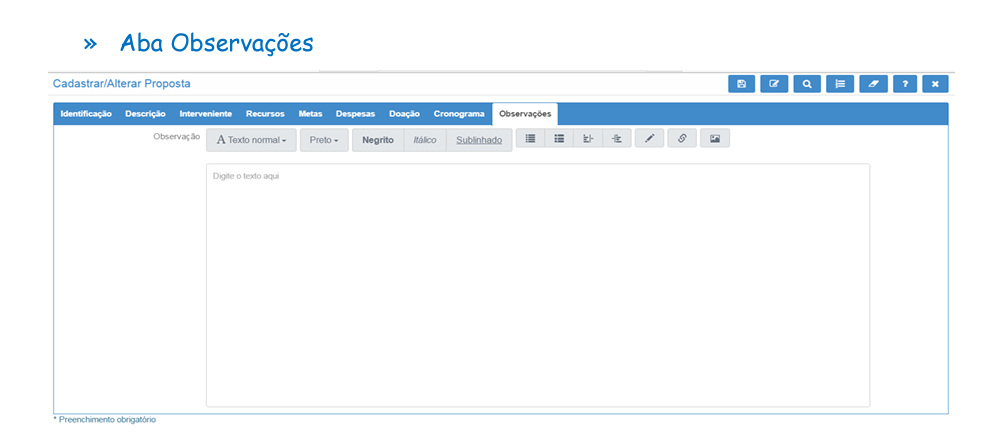 Informar os seguintes dados no campo observação. Próxima linha incluir os seguintes dados como apresentados nesta ORDEM: 1. IDENTIFICAÇÃO Endereço da OSC: CEP: Telefone: E-mail da instituição:1.1.RESPONSÁVEL PELA INSTITUIÇÃO PROPONENTE: Nome: CPF:19 RG: Endereço: CEP: Telefone: E-mail1.1.RESPONSÁVEL PELA INSTITUIÇÃO PROPONENTE: Nome: CPF:19 RG: Endereço: CEP: Telefone: E-mail:2.JUSTIFICATIVA :É um conjunto de argumentos que comprovam a necessidade do projeto. “ Histórico breve da OSSC? Governamental Quais os principais problemas que o projeto pretende ajudar a resolver? Por que ele foi proposto?De onde nasceu a ideia? Benefício para a comunidade quanto aos aspectos sociais? ” Ou seja, é um conjunto de argumentos que comprovam a necessidade do projeto. A justificativa do seu projeto deve ser objetiva, organizada, relevante e original.METODOLOGIA:Um conjunto de abordagens, processos, técnicas e ferramentas utilizados para planejar, desenvolver e gerenciar projetos de maneira eficaz.EXECUÇÃOPROPOSTA DIDÁTICACARGA HORÁRIA E QUANTIDADES DE VAGAS E TURMASCRONOGRAMA DAS AULASCRONOGRAMA DE ATENDIMENTOS E AVALIAÇÕESATIVIDADES CONFORME NECESSIDADESUSTENTABILIDADE DO PROJETOSUSTENTABILIDADE DO PROJETO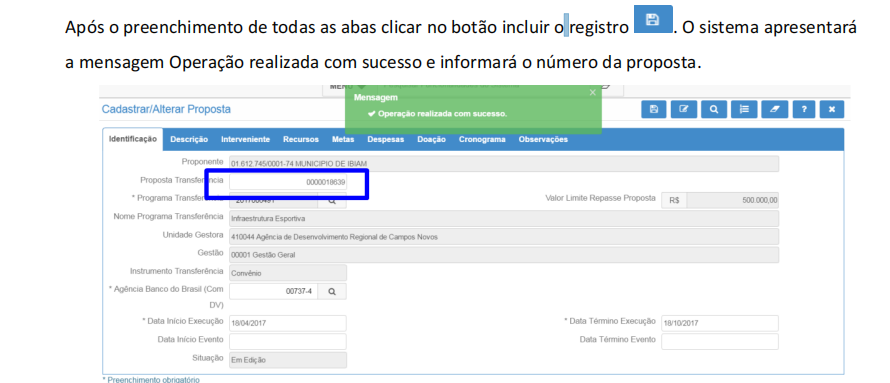 Imprimir a Proposta e as análisesAcessar a Funcionalidade Consultar Proposta Transferência.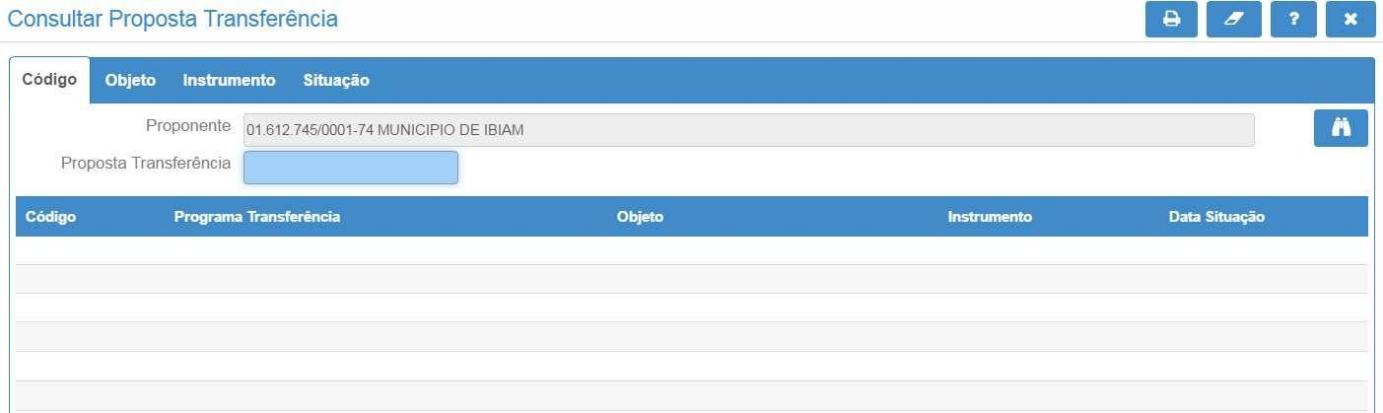 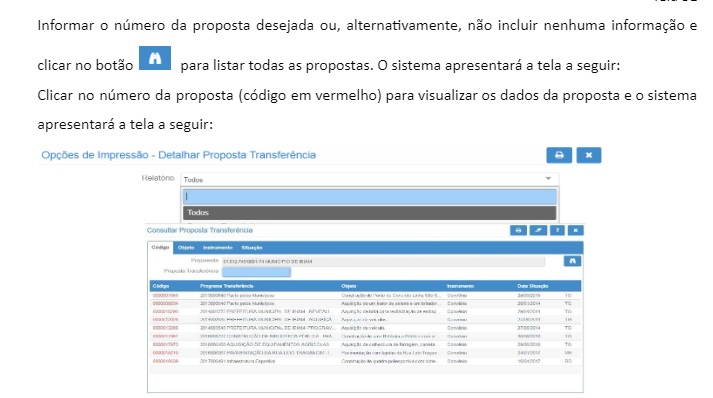 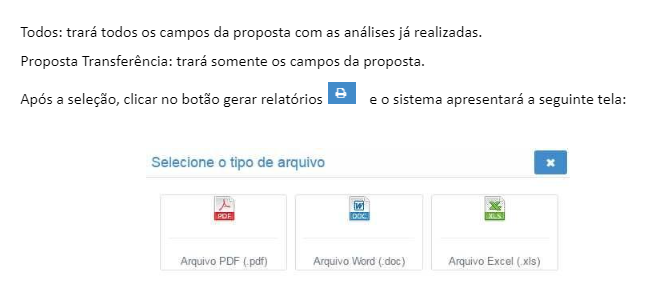 